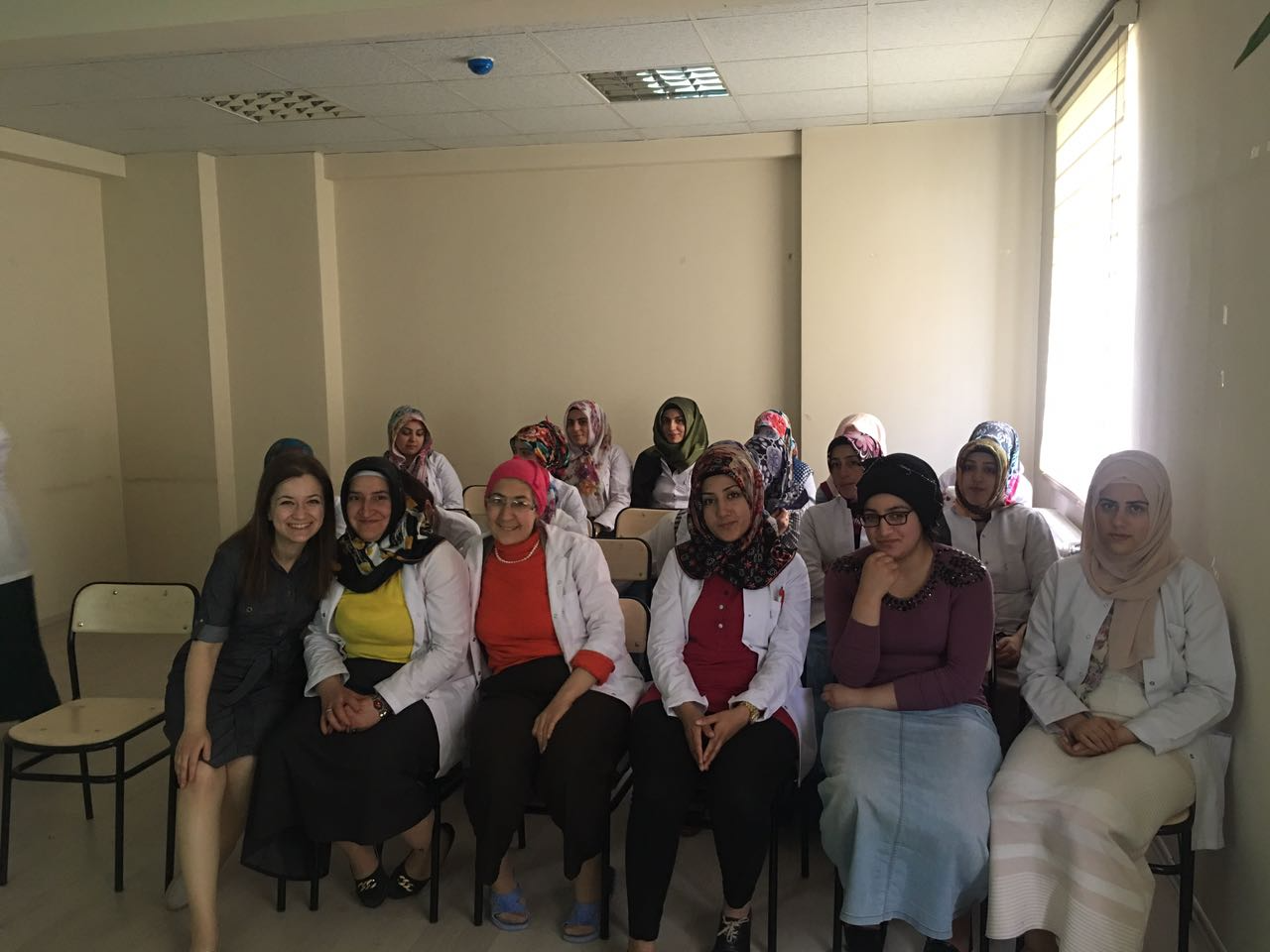 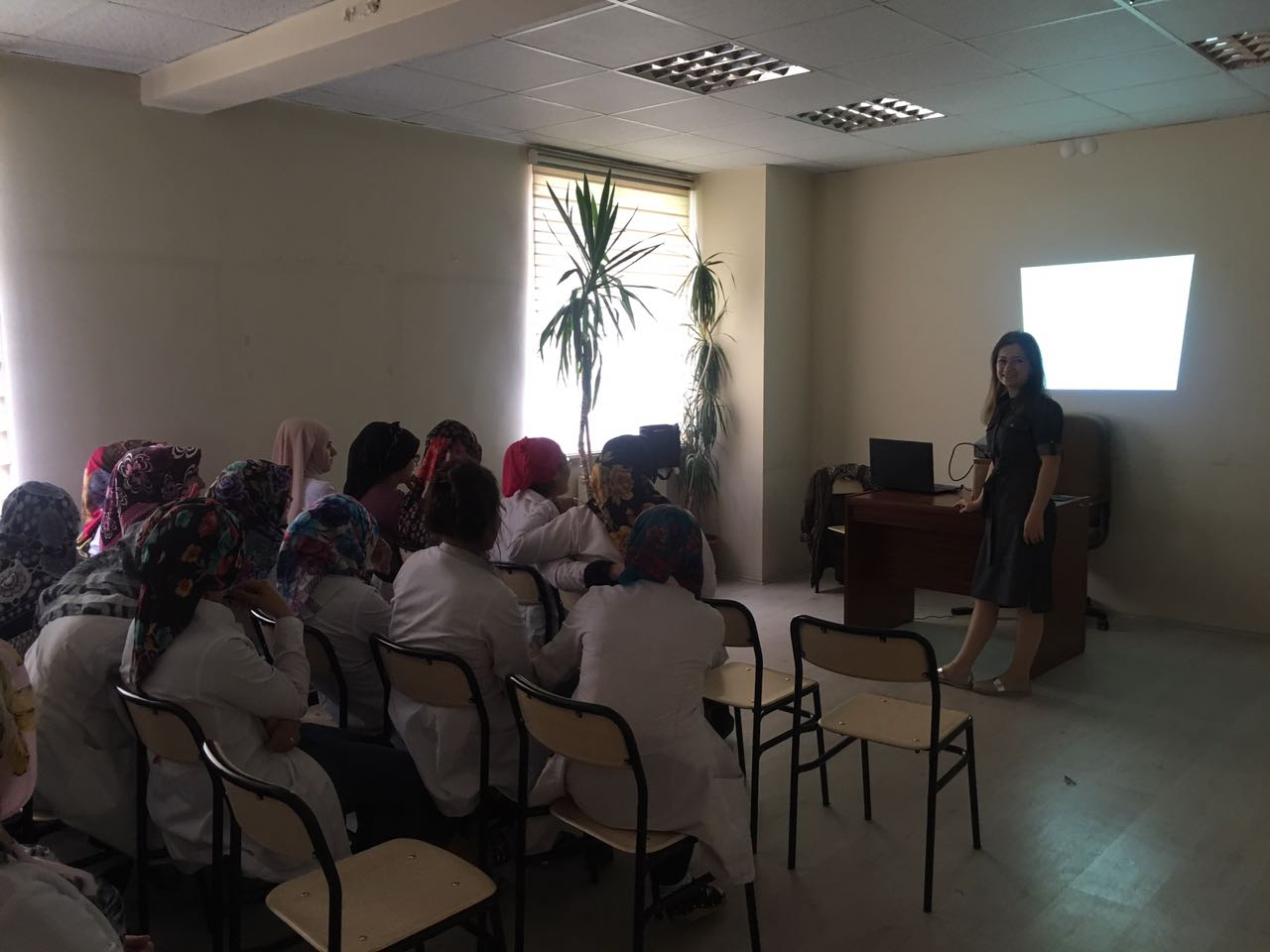 BİLİMSEL ETKİNLİK ADIETKİNLİK TARİHİETKİNLİĞİ YAPAN AD. YADA BÖLÜM- KURUMETKİNLİKTE YER ALAN KİŞİLER (PROJE EKİBİ)İlçelerde Kadın Sağlığının Geliştirilmesine Yönelik Eğitimlerin Verilmesi17 Mayıs Çarşamba Günü Başladı Ve Hala Devam EtmekteHemşirelik Fakültesi 		Hemşirelik Fakültesi Öğretim ElemanlarıProf. Dr. Yıldız AKPOLAT iş birliği ile başladı.	